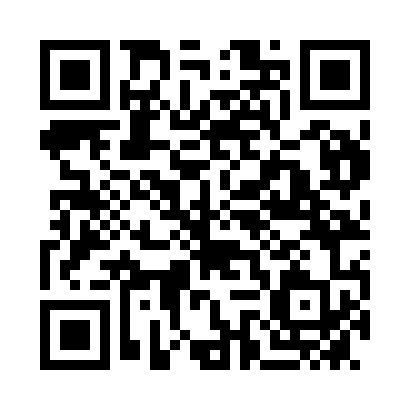 Prayer times for Hartberg, AustriaWed 1 May 2024 - Fri 31 May 2024High Latitude Method: Angle Based RulePrayer Calculation Method: Muslim World LeagueAsar Calculation Method: ShafiPrayer times provided by https://www.salahtimes.comDateDayFajrSunriseDhuhrAsrMaghribIsha1Wed3:335:3912:534:528:0810:062Thu3:315:3812:534:528:0910:083Fri3:285:3612:534:538:1010:104Sat3:265:3512:534:538:1210:125Sun3:235:3312:534:548:1310:146Mon3:215:3212:534:548:1510:177Tue3:185:3012:534:558:1610:198Wed3:155:2912:534:558:1710:219Thu3:135:2712:534:568:1810:2310Fri3:105:2612:534:568:2010:2611Sat3:085:2512:534:578:2110:2812Sun3:055:2312:524:578:2210:3013Mon3:035:2212:524:588:2410:3314Tue3:015:2112:524:588:2510:3515Wed2:585:1912:534:598:2610:3716Thu2:565:1812:534:598:2710:3917Fri2:535:1712:535:008:2910:4218Sat2:515:1612:535:008:3010:4419Sun2:485:1512:535:008:3110:4620Mon2:465:1412:535:018:3210:4921Tue2:445:1312:535:018:3310:5122Wed2:415:1212:535:028:3510:5323Thu2:395:1112:535:028:3610:5524Fri2:375:1012:535:038:3710:5825Sat2:365:0912:535:038:3811:0026Sun2:355:0812:535:038:3911:0227Mon2:355:0712:535:048:4011:0428Tue2:355:0612:535:048:4111:0429Wed2:355:0612:545:058:4211:0530Thu2:345:0512:545:058:4311:0531Fri2:345:0412:545:058:4411:06